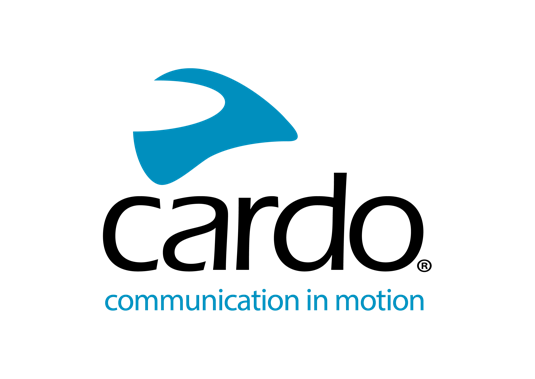 SIARAN AKHBARTUNGGANGLAHCARAANDASENDIRISIMPAN TARIKH INI8 Mac | 10PM MYTSimpan tarikh ini – Rabu, 8 Mac, 10 malam – Pelancaran produk Cardo secara LIVEDalam hanya seminggu sahaja lagi, Cardo Systems, pemimpin pasaran sistem komunikasi bagi penunggang motosikal, akan melancarkan sebuah lagi produk banjaran PACKTALK.Pastikan anda mengikuti saluran YouTube Cardo Systems atau laman Facebook untuk menonton acara ini secara LIVE pada Rabu 8 Mac jam 10 malam waktu Malaysia (MYT).Mengenai Cardo SystemsCardo menawarkan peranti komunikasi yang tercanggih bagi mereka yang saling bergerak. Cardo menghubungkan penunggang motosikal, penggemar dunia luar, serta pencari pengembaraan kepada telefon mereka, musik, serta satu-sama lain. Cardo melancarkan peranti intercom tanpa wayar yang menggunakan pautan Bluetooth bagi penunggang motosikal yang pertama pada 2004 dan telah melopori kebanyakan innovasi di dalam industri sejak itu. Ini termasuklah pelancaran interkom yang menggunakan mesh yang pertama, kualiti audio premium yang pertama oleh JBL, serta peranti pertama yang menggunakan kawalan suara, dan banyak lagi. Produk Cardo dijual di lebih 100 negara dan merupakan peranti komunikasi terulung bagi mereka yang sering bergerak.Nota kepada Pengarang:Pek media akan dikeluarkan pada Rabu 8 Mac 10 malam sebaik sahaja selepas pelancaran secara LIVE.Untuk mendapatkan lebih banyak maklumat, gambar resolusi tinggi atau memohon unit review mana-mana model di dalam banjaran Cardo, sila hubungi press@cardosystems.media